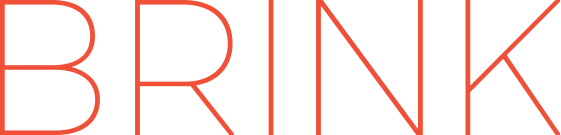 OHA Transformation CenterEnglish Radio Ad Script I Well-Child – General EVERGREEN WELL- CHILD VISITS:30 second well-child visit script (73 words) At [CCO name], we’re here to support you in keeping your child healthy from head to toe.Because when kids are healthy, they’re happier and they learn better.An annual visit helps your doctor get to know your child and what they need as they grow.  And if you have any concerns, there’s no question too big or too small.Find out more about setting up your child’s yearly doctor’s visit at CCO.website.org